۱۹۰ - ای سراج وهّاجحضرت عبدالبهاءاصلی فارسی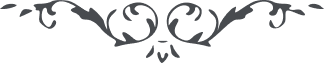 ۱۹۰ - ای سراج وهّاج ای سراج وهّاج، چه نوری روشنتر از محبّت اللّهست  و چه شعاعی ساطعتر از معرفت اللّه ؟ نور عنصری عبارت از تموّجات اثيريّه است و عرضی از اعراض فائضه از اجسام منيره و هنرش آشکار نمودن اشياست ولی کاشف نه مدرک نه مستخبر نه. امّا نور محبّت اللّه محيی اشياست مظهر اشياست کاشف اشياست مدرک اشياست. لهذا اين نور در هر ضميری ساطع گردد سراج لامع شود و نور باهر گردد. 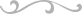 